Instruction for Preparing Abstracts (14 point centered, bold)K. TsujiA, T. YagiB (11 point centered)A Dept. of Physics, Keio Univ. 3-14-1, Kohoku, Yokohama, 223-8522, JapanB ISSP, Univ. of Tokyo, Kashiwanoha, Chiba, 277-8581, JapanIntroductionThe abstract should be written in English using the Times New Roman font (14 point for the Title and 11 point for the text), and should be single spaced. In the book of abstracts, papers will be printed reduced by 88%. The document (including title, authors, affiliation, postal address, figures and references) must be fitted within one page with a top margin of 30 mm and a bottom margin of 25 mm.  The main text consists of two columns with 81 mm wide, spaced 8 mm apart.Table 1. Topics of AIRAPT-22The title, author(s) and affiliation(s) should be centered. Section titles should start without indentation. Leave a space of one line between the affiliation(s) and the first section title, and one line between text and figures (tables etc.) or captions. Underline the name of the author who will present the paper. Please write the e-mail address of the corresponding author at the end of the references (*).One participant can submit only one paper except the invited talk and the paper for symposium.SubmissionThe author should send the author information and the abstract pdf file to the conference secretariat. The author should select the first and the second suitable topics numbers from the list. Next, the author should choose the preference of the presentation; oral presentation, poster presentation or either. The decision will be made by the Program Committee. References[1] A. Odaiba, Phys. Rev. Lett., 85, 12345 (2001)[2] B. Tokyo, C. Chiba, J. Phys. Soc. Japan, 34, 567 (2008).[3] Proc. AIRAPT 21 Conf. (2007) p. 789.* airapt22@prime-intl.co.jp  (e-mail address of the corresponding author)T01Structure and phase transitionT02New developments using neutron and synchrotron sourcesT03Electrical and magnetic propertiesT04Optical and acoustic propertiesT05Molecular and organic solidsT06Liquid and amorphous materialsT07Water and icesT08Thermophysical properties of fluidsT09Supercritical fluidsT10Geophysical and planetary scienceT11Computational materials scienceT12Chemical reaction and kineticsT13Synthesis of new organic and inorganic materialsT14Superhard materialsT15Superconducting and novel materialsT16Dynamic pressure and shock waveT17Bioscience an food technologyT18Hot and cold isostatic pressing processT19Apparatus and instrumentationT20High pressure scale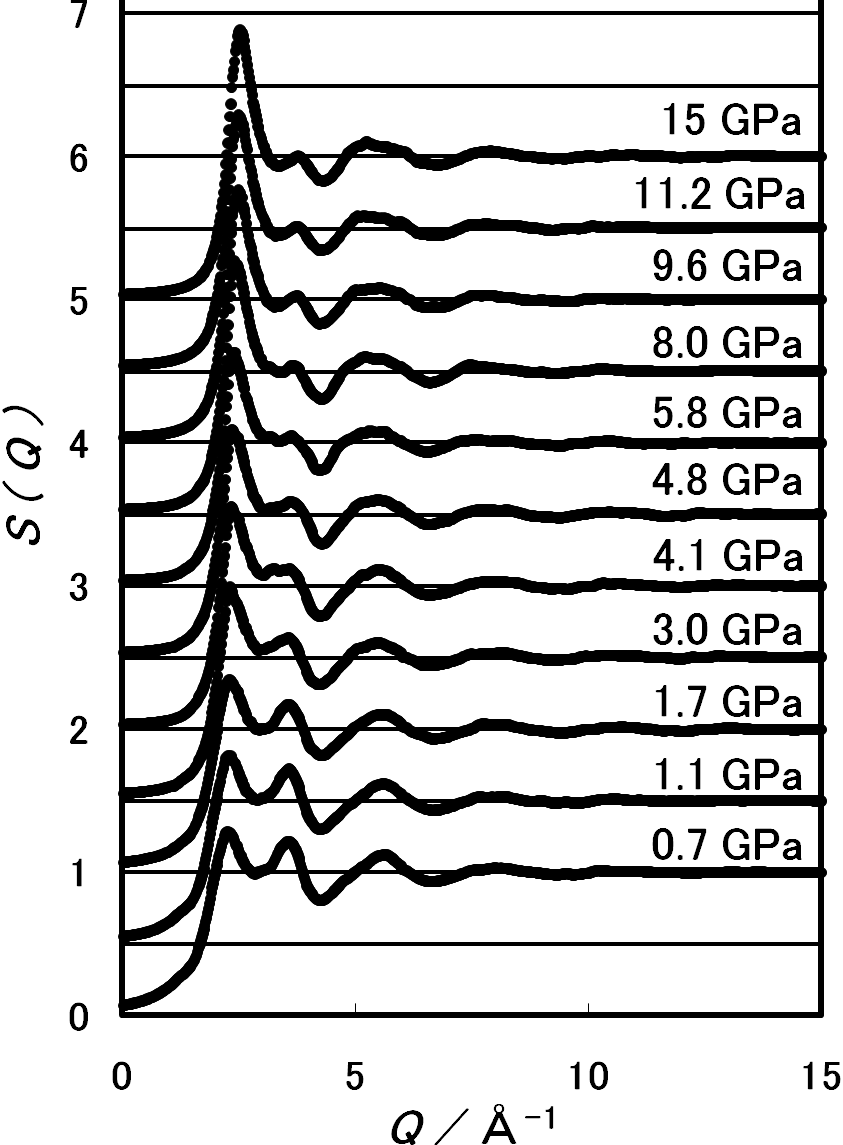 Figure 1.   Figures and Tables should be included in the main text. Monochromatic abstract will be printed in the book of abstracts.